General informationThis form has to be completed for an application to grant, extend or renew an accreditation. The application process is described in the procedure P001 – Processing of applications regarding accreditation.To grant or renew an accreditation, please attach form F001D – Obligations for conformity assessment bodies completed and signed to this application form.OLAS respects the confidentiality of the information provided in the questionnaire and attached documents.The documents forming part of an accreditation file, excluding the certificates of accreditation and the accreditation scopes, cannot be transferred to third parties by OLAS without prior written agreement of the body, except within the framework of a legal enquiry or a procedure of mutual recognition. The OLAS does not advertise the existence of an accreditation application in any way.Please do not fill in the fields that have not changed since the last application form.In addition, the body is responsible to inform OLAS of any changes to the information provided in this form. All information given will be made available to all OLAS assessors for each assessment, as well as to the accreditation Committee assessing the accreditation file.All relevant documents to the operation of OLAS are available on the website portail-qualite.lu.This duly completed form must be deposited or sent by post or e-mail to the following address:Address:	ILNASOffice Luxembourgeois d'Accréditation et de SurveillanceSouth Lane Tower I1, avenue du SwingL-4367 BelvauxTél.: (+352) 2477 4360Fax: (+352) 2479 4360E-Mail: 	olas@ilnas.etat.luGeneral informationIdentification of the company or the institution which controls the applicant bodyPrincipal activities of the company or the institutionIs the company or institution part of a group?Does the company or the institution have any subsidiaries?Information about the applying inspection bodyIdentification of the applying body if different from the company or the institution abovePersonnelCivil liability insuranceReference languagePrincipal activities of the applicant body if different from the company or institutionThis application concernsIndicate for which type of inspection body given in Annex A of standard ISO/IEC 17020 the application for accreditation is madeLocations where inspections are carried outLocations of activities in relation with conformity assessment activities (including virtual sites)For more information, please refer to the annex A013 - Accreditation of multi-site organizations. If any site it located in another country, the annex A014 - Cross-frontier Accreditation is applicable.Metrological traceability of standards, reference materials and equipmentNote: Calibration should not be confused with adjustment of a measuring system, often mistakenly called “self-calibration”, nor with verification of calibration.Person in charge of the organizationContact person for OLASList of accreditations or agreements issued by another authority, obtained or applied for, at national or international levelInformation relating to the application for accreditationEmployment contractsOther activities of the personnel, auditors, inspectors, expertsDocuments to be attached to the application:1 copy of the quality manual,evidence of competence concerning the requested technical domainproof of civil liability insurance, if applicableone copy of the accreditation certificate and the accreditation scope if accreditation is issued by a body other than OLAS.Scope of accreditationPlease prepare a draft accreditation scope based on the following template for accreditation scopes.When requesting an extension of your accreditation scope, please include new domains only.The general and technical domains are defined in the appendix A005 – Accreditation domains covered by OLAS.Template of accreditation scope for an inspection body:Scope validation:NameN° and streetCityCountryPostal codePostal addressName of legal representativePositionCompany nameLegal statusTrade register N°TelephoneFaxWebsiteE-MailIf so, which one:If so, please identify them:NameN° and streetCityCountryPostal codePostal addressTelephoneFaxWebsiteE-MailApplying bodies permanent staff or full-time equivalentsApplying bodies technical staff or full-time equivalents Does your organization have a civil liability insurance?YESNOIf YES, please join a proof must to your application.If YES, please join a proof must to your application.If YES, please join a proof must to your application.If YES, please join a proof must to your application.If YES, please join a proof must to your application.If NO, does your organisation disposes of sufficient financial reserves to cover the responsibilities resulting from its activities?YESNOYour reference languages:FrenchGermanEnglishan initial accreditation in accordance with the standard ISO/IEC 17020a renewal of the accreditation in accordance with the standard ISO/IEC 17020an extension of the scope of the accreditation in accordance with the standard ISO/IEC 17020a new version of the standarda transfer of the accreditation to a new legal entityType AType BType CMy body conducts inspections on a territory other than that of the Grand-Duchy of Luxembourg (if so, please join the form F001E to your application)within the facilities of the inspection bodyon site (e.g. at the customer’s premises)in mobile installations, please specify:other types of sites; please specify:Your body conducts conformity assessment activities in more than one site:YESNOYour body conducts auxiliary activities in more than one site:YESNOIf yes for any of the two cases above, please fill in form F001E and enclose it to your application.If yes for any of the two cases above, please fill in form F001E and enclose it to your application.If yes for any of the two cases above, please fill in form F001E and enclose it to your application.If yes for any of the two cases above, please fill in form F001E and enclose it to your application.If yes for any of the two cases above, please fill in form F001E and enclose it to your application.Not applicable (no calibrations needed)All calibrations are done by external providersThe following calibrations are performed internally:Full namePositionTelephoneE-MailFull namePositionTelephoneE-MailPlease indicate the body that issued the accreditation or agreement, the domain of validity, the dates it was obtained and, when applicable, the expiry date as well as the date of the next surveillance.Please indicate the existence and number of inspectors with a shared employment contract or who are made available to carry out activities within other subsidiaries or bodies within the organisation:Please indicate the existence and number of inspectors with a shared employment contract or who are made available to carry out activities within other subsidiaries or bodies within the organisation:Please indicate the existence and number of inspectors with a shared employment contract or who are made available to carry out activities within other subsidiaries or bodies within the organisation:Please indicate the existence and number of inspectors with a shared employment contract or who are made available to carry out activities within other subsidiaries or bodies within the organisation:Please indicate the existence and number of inspectors with a shared employment contract or who are made available to carry out activities within other subsidiaries or bodies within the organisation:Please indicate the existence and number of inspectors with a shared employment contract or who are made available to carry out activities within other subsidiaries or bodies within the organisation:Please indicate the existence and number of inspectors with a shared employment contract or who are made available to carry out activities within other subsidiaries or bodies within the organisation:Shared contract:OUINONIf yes, number:Made availableOUINONIf yes, number:Please indicate the name of the subsidiary or body, the company name and its principal activitiesPlease indicate the name of the subsidiary or body, the company name and its principal activitiesPlease indicate the name of the subsidiary or body, the company name and its principal activitiesPlease indicate the name of the subsidiary or body, the company name and its principal activitiesPlease indicate the name of the subsidiary or body, the company name and its principal activitiesPlease indicate the name of the subsidiary or body, the company name and its principal activitiesPlease indicate the name of the subsidiary or body, the company name and its principal activitiesDoes your organization or personnel within your organization have links with organizations providing consultancy activities?YESNOIf YES, provide a list of the organizations, with, for each of these, its legal status, address, and the general nature of the activity carried out (whatever this activity)If YES, provide a list of the organizations, with, for each of these, its legal status, address, and the general nature of the activity carried out (whatever this activity)If YES, provide a list of the organizations, with, for each of these, its legal status, address, and the general nature of the activity carried out (whatever this activity)If YES, provide a list of the organizations, with, for each of these, its legal status, address, and the general nature of the activity carried out (whatever this activity)If YES, provide a list of the organizations, with, for each of these, its legal status, address, and the general nature of the activity carried out (whatever this activity)Done at:By:On:Signature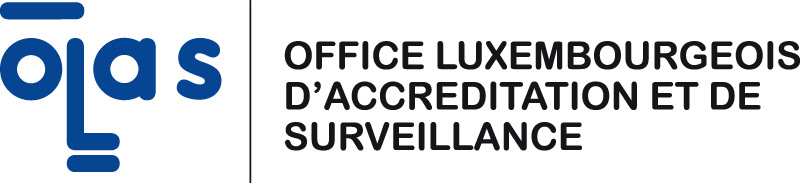 Organism: Standard:ISO/IEC 17020Contact: Body Type:Street: Accreditation No:Town: Version:Country: Telephone: Fax: E-mail: Accreditation scope for an inspection bodyAccreditation scope for an inspection bodyAccreditation scope for an inspection bodyGeneral domain: (Please fill in one table for each general domain) General domain: (Please fill in one table for each general domain) General domain: (Please fill in one table for each general domain) Technical domains: Technical domains: Technical domains: Object submitted to inspectionInstallations, buildings, devices, components, equipment…Phase and type of inspectionInspection before final, periodic, prior commissioning, before delivery, conformance, of new products, etc.Reference framesstandards,regulationsEuropean directives (+modules, annex, articles, if applicable)reference documentsinternal procedures- technical specificationsDone at:By:On:Signature